November 2017Glenn,Good afternoon.I have been looking around on the Holliman Family website and I saw where there is family information about the Lucas family.  I originally thought I had solved the family legend about Indian blood through a DNA test but after further reading and discussions with other cousins guess it is still there.  Would love to know what you have on the Lucases.My Lineage. Brandy Robbins Mangrum>Lylene Dent>Inez Holliman Dent>William H Holliman>Cornelius Holliman>Uriah Holliman &Mary Polly Lucas> Charles Daniel Lucas, Jr.Brandy MangrumHow may I bless you today?Sent from my iPad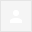 Brandy,Good to receive your email.  I am in England this week, exploring again some Holliman haunts.  I am copying our Lucas, Holliman and DNA specialists who may have something to say further on our Lucas connections.  Ladies - comment?My knowledge of the Lucas genealogy is restricted to the excellent 1959 Lucas genealogy book and what I have posted at the virtual archives at www.bholliman.com.  Happy to add any papers, manuscripts you might have to the site.Per Lucas, the latest I have read is that we have no Native American ancestors via the Lucas families of South Carolina.  Some of the material on the site is before DNA testing, which I assume you found no hint of Native American legacy regardless of family tradition.Would love to publicize your findings!Glenn,Thank you for your email.  My mother and I both have done DNA with no Native American results.  I found the 1780 and 1800 census saying Charles Daniel Lucas, Sr, Charles Daniel Jr and family all listed as white.  Though with everything I read Indians would have tried to hide their identities if possible.  And I have read your notes file on the Lucases and located a electronic copy of Rev. Silas Lucas, Jrs Geneology of the Dodson (Dotson), Lucas, Pyles, Rodchester, and Allied Families. He mentions black Dutch with a reference to low German though nothing else I read uses his definition.  When his book was written there was still a bad stigma on Indians.I thought I had resented rested the legend but Cecile Holliman and Donald Rainwater as well as some of my research have brought up some valid points. First of all, all legends are grounded in some reality.  There is some truth to them.  So many different lines all saying part Indian.Second,  Indians hide their identity if possible and would have tried to pass as white.  Sr probably was White.  Jr might have been half and passed as white and called himself black Dutch.Third,  Jr was buried with Indians..  Would Indians allow a white man to be buried among their kind? White men would not want a half breed buried in a white cemetery.    This might explain why we have never found Sr and Dorcases burial place most Indian burial grounds don’t have tombstones.Fourth, Jr was a tall dark man with jet black hair.  My grandmother had a darker skin and jet black hair.  There are pictures Ive seen where she looks Indian.  She would have been maybe 1/16th by my estimate.  Inez Holliman Dent. She never mentioned Indian heritage till her end of her life because of the implied shame.Fifth, Some of Jr.’s descendents married Rainwater’s which were Indians.  According to Donald Rainwater which he says is key.  White women never would have married Indians.Sixth, many Indian lines have quite a bit of European DNA intermingled.  I have read that some of the different Indians are having a problem with this.  I know the Catawba were friends with white man, on the PeeDee River and might have been willing to trade a 13 year old girl for a horse or blanket.  Here is one article that we have been discussinghttp://love-native.club/why-do-so-many-americans-think-they-have-cherokee-blood/So if he was a Indian was he Cherokee, Catawba or Lumbdee?  The Catawba did not have a rolls till something like after all we’re dead.Here is a link to the Facebook page where we share information for the Youngs, Clouds, Hardins, Hollimans, Lucas & Dent Genealogy.  Lots of pictures and some text.https://www.facebook.com/groups/303827970057259/Sent from my iPhoneHow May I bless you today?Brandy L. MangrumFamily history states that Dorcus was part of the PeeDee Indians...Lucas Senior married her when she was just 13.Brandy, you are doing a great job researching. At this point, you have much more knowledgeable about the Lucas family than I do. This past week I was in Toccoa, Stephens County, Georgia. I have a brick wall in my mother's Collins family. I went into the little Historical Society building and asked if they had any records 250 years old. They were very kind, but informed me that nothing was in the part of Georgia but Indian Territory 250 years ago. They said my guy was either an Indian, and Indian Agent, or fighting in the Indian Wars. I learned that any records that old have been moved to the Georgia Archives, so that will be another trip. Sigh.....Indians or those dealing with the Indians are hard to research! I did learn one very important fact. Families that wished to travel through Indian Territory back then had to have passports and permission to do so. I had never heard of such a thing before then. So now I will be searching those passports for Noah Collins. Best of luck with your research!JeanetteOct 31 (2 days ago)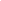 4:54 AM (22 hours ago)10:11 AM (17 hours ago)